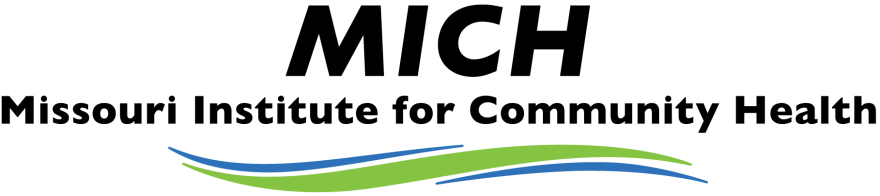 Application for Voluntary Accreditation Programfor Local Public Health AgenciesPlease send this application to the MICH office at support@michweb.org. Once the application has been received and approved, MICH staff will send you access to a unique DropBox folder where you will submit accreditation documentation. DateAgency NameMailing AddressPhone numberAdministrator/DirectorAccreditation CoordinatorEmail Chair of Governing BodyNumber of StaffAgency’s mission statement:Describe the geographic area the agency serves:What is the size of population served:  Are there any special demographic groups or special needs population in your service area?  (Select all that apply) Elderly				 Immigrants				 other: Spanish-Speaking			 Agriculture				 Disabled				 uninsured/low incomePlease provide the name and the full address of any health department satellite facilitiesDescribe the type of governance for your agency (Select one) Elected Board of Trustees	 City/County Commission	 Other: What are the three leading issues identified by the most recent community health assessment process? Identify up to 3 collaborative groups, of which your agency is a member, that are effectively working to address community health issues and work with your agency on your community health improvement plan.What do you consider the primary strengths of your agency?Identify any effective practices (e.g., documentation methods, programs, policies, procedures) that support your strengthsDescribe your agency’s major challenges?What methods do you use to evaluate your programs? (Select all that apply) Questionnaires or surveys	 Pre and posttests Face-to-face interviews	 Focus groups Telephone interviews	 Cost analysis (cost benefit, cost effective) Client satisfaction	 Pilot studies Direct observation	 Non-randomized designs Abstraction of medical records	 Experimental research designs Data collection relevant to program goals                  Other: Prerequisites Required and submitted once the DropBox file structure has been sent to Agency by MICH:  The Administrator assures the agency Board has approved and adopted within the past 5 years the following: Community Health Assessment (CHA)	 Community Health Improvement Plan (CHIP)	 Agency Strategic Plan Agency Quality Improvement PlanIf the LPHA does not have a CHA, CHIP, a strategic plan, and a quality improvement plan, the LPHA will need to dedicate its time and resources toward their development before they apply for accreditation. Also, before applying for accreditation, the health department should have completed or substantially completed an emergency operations plan, a communications plan and a workforce development plan. A performance management policy/system should also be in place.  These documents and systems require significant time to complete. If they are not in place or near completion the health department will need to take the time to develop them before applying for accreditation.